2. Шкафы расстоечные ШРТ-8, ШРТ-8Э: изменение конструкцииУважаемые партнеры и клиенты,

Сообщаем Вам, что в конструкцию шкафов расстоечных ШРТ-8, ШРТ-8Э внесены изменения, начиная с серийного номера согласно таблице:

Изменен внешний вид дверных ручек шкафов расстоечных ШРТ-8, ШРТ-8Э с целью обеспечения удобства эксплуатации данных изделий:
Обращаем Ваше внимание, что цены на вышеуказанные позиции остались прежними. Актуальный прайс-лист на весь ассортимент оборудования Abat Вы всегда можете найти на нашем сайте в разделе ПРАЙС-ЛИСТ.

При заказе шкафов расстоечных ШРТ-8, ШРТ-8Э и комплектующих к ним просим учитывать вышеуказанную информацию.КодНаименованиеСерийный №210000807848Шкаф расстоечный ШРТ-8 (8 уровней 400х600 мм, под конвекц.печи КЭП-4, камера-нерж, без противней)с 222210000009818Шкаф расстоечный ШРТ-8Э (8 уровней 400х600 мм, под конвекц.печи КЭП-4, камера-эмаль, без противней) корпус эмалир.с 2891Старая конструкцияНовая конструкцияШкаф расстоечный ШРТ-8Шкаф расстоечный ШРТ-8Шкаф расстоечный ШРТ-8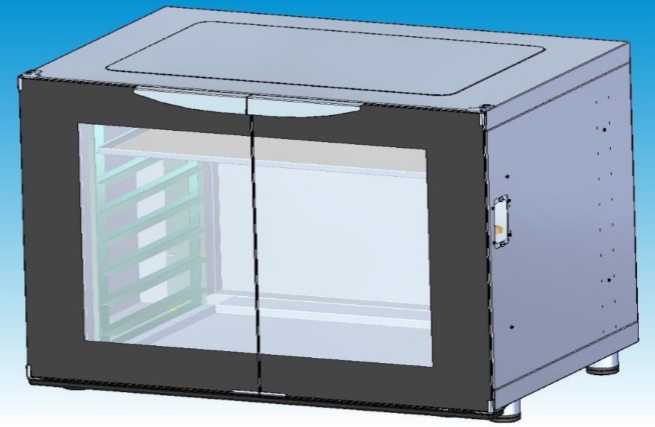 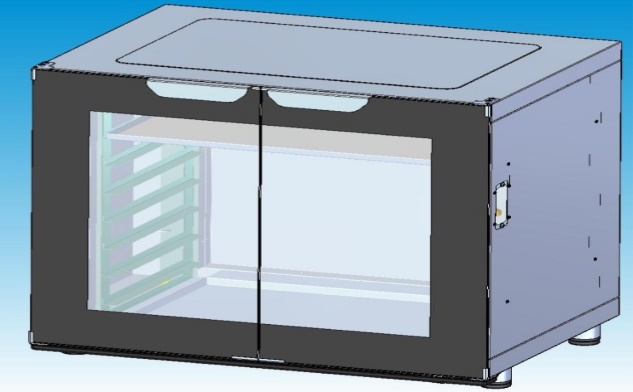 Шкаф расстоечный ШРТ-8ЭШкаф расстоечный ШРТ-8ЭШкаф расстоечный ШРТ-8Э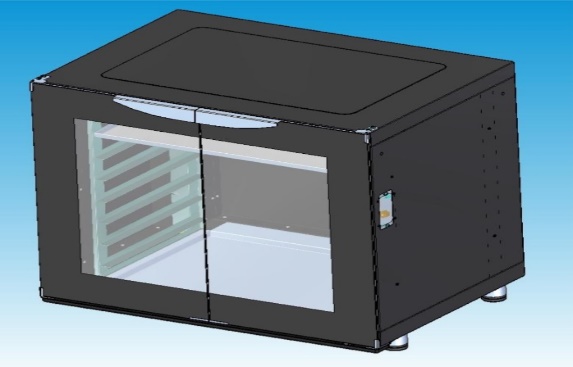 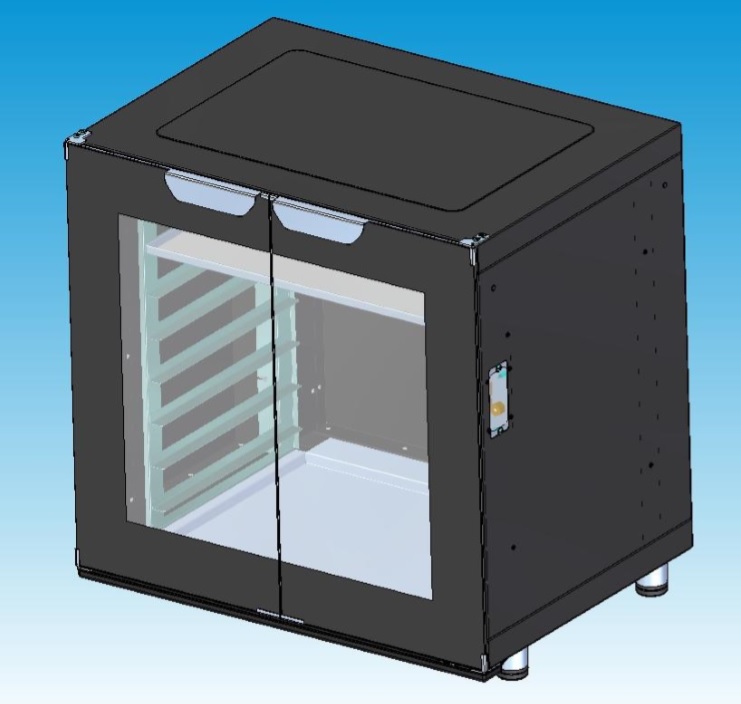 